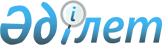 Кеген аудандық мәслихатының 2018 жылғы 20 тамыздағы "Кеген ауданының ауылдық округтерінің 2018-2020 жылдарға арналған бюджеттері туралы" № 7-23 шешіміне өзгерістер енгізу туралыАлматы облысы Кеген аудандық мәслихатының 2018 жылғы 7 желтоқсандағы № 11-38 шешімі. Алматы облысы Әділет департаментінде 2018 жылы 11 желтоқсанда № 4945 болып тіркелді
      2008 жылғы 4 желтоқсандағы Қазақстан Республикасының Бюджет кодексінің 106-бабының 4-тармағына, "Қазақстан Республикасындағы жергілікті мемлекеттік басқару және өзін-өзі басқару туралы" 2001 жылғы 23 қаңтардағы Қазақстан Республикасы Заңының 6-бабының 1-тармағының 1) тармақшасына сәйкес, Кеген аудандық мәслихаты ШЕШІМ ҚАБЫЛДАДЫ:
      1. Кеген аудандық мәслихатының "Кеген ауданының ауылдық округтерінің 2018-2020 жылдарға арналған бюджеттері туралы" 2018 жылғы 20 тамыздағы № 7-23 (Нормативтік құқықтық актілерді мемлекеттік тіркеу тізілімінде № 4812 тіркелген, 2018 жылдың 18 қыркүйегіндегі Қазақстан Республикасы Нормативтік құқықтық актілерінің эталондық бақылау банкінде жарияланған) шешіміне келесі өзгерістер енгізілсін:
      көрсетілген шешімнің 1, 2, 3, 4, 5, 6 және 7-тармақтары жаңа редакцияда баяндалсын:
      "1. 2018-2020 жылдарға арналған Кеген ауылдық округінің бюджеті тиісінше осы шешімнің 1-қосымшасына сәйкес, оның ішінде 2018 жылға келесі көлемдерде бекітілсін:
      1) кірістер 122298 мың теңге, оның ішінде: 
      салықтық түсімдер 17821 мың теңге;
      трансферттер түсімдері 104477 мың теңге;
      2) шығындар 122298 мың теңге;
      3) таза бюджеттік кредиттеу 0 теңге;
      4) қаржы активтерімен операциялар бойынша сальдо 0 теңге;
      5) бюджет тапшылығы (профициті) (-) 0 теңге;
      6) бюджет тапшылығын қаржыландыру (профицитін пайдалану) 0 теңге.";
      "2. 2018–2020 жылдарға арналған Жалаңаш ауылдық округінің бюджеті тиісінше осы шешімнің 2-қосымшасына сәйкес, оның ішінде 2018 жылға келесі көлемдерде бекітілсін:
      1) кірістер 13903 мың теңге, оның ішінде: 
      салықтық түсімдер 5248 мың теңге;
      трансферттер түсімдері 8655 мың теңге;
      2) шығындар 13903 мың теңге;
      3) таза бюджеттік кредиттеу 0 теңге;
      4) қаржы активтерімен операциялар бойынша сальдо 0 теңге;
      5) бюджет тапшылығы (профициті) (-) 0 теңге;
      6) бюджет тапшылығын қаржыландыру (профицитін пайдалану) 0 теңге.";
      "3. 2018–2020 жылдарға арналған Жылысай ауылдық округінің бюджеті тиісінше осы шешімнің 3-қосымшасына сәйкес, оның ішінде 2018 жылға келесі көлемдерде бекітілсін:
      1) кірістер 6115 мың теңге, оның ішінде: 
      салықтық түсімдер 1909 мың теңге;
      трансферттер түсімдері 4206 мың теңге;
      2) шығындар 6115 мың теңге;
      3) таза бюджеттік кредиттеу 0 теңге;
      4) қаржы активтерімен операциялар бойынша сальдо 0 теңге;
      5) бюджет тапшылығы (профициті) (-) 0 теңге;
      6) бюджет тапшылығын қаржыландыру (профицитін пайдалану) 0 теңге.";
      "4. 2018-2020 жылдарға арналған Қарабұлақ ауылдық округінің бюджеті тиісінше осы шешімнің 4-қосымшасына сәйкес, оның ішінде 2018 жылға келесі көлемдерде бекітілсін:
      1) кірістер 8948 мың теңге, оның ішінде: 
      салықтық түсімдер 3293 мың теңге;
      трансферттер түсімдері 5655 мың теңге;
      2) шығындар 8948 мың теңге;
      3) таза бюджеттік кредиттеу 0 теңге;
      4) қаржы активтерімен операциялар бойынша сальдо 0 теңге;
      5) бюджет тапшылығы (профициті) (-) 0 теңге;
      6) бюджет тапшылығын қаржыландыру (профицитін пайдалану) 0 теңге.";
      "5. 2018-2020 жылдарға арналған Қарқара ауылдық округінің бюджеті тиісінше осы шешімнің 5-қосымшасына сәйкес, оның ішінде 2018 жылға келесі көлемдерде бекітілсін:
      1) кірістер 7832 мың теңге, оның ішінде: 
      салықтық түсімдер 2396 мың теңге;
      трансферттер түсімдері 5436 мың теңге;
      2) шығындар 7832 мың теңге;
      3) таза бюджеттік кредиттеу 0 теңге;
      4) қаржы активтерімен операциялар бойынша сальдо 0 теңге;
      5) бюджет тапшылығы (профициті) (-) 0 теңге;
      6) бюджет тапшылығын қаржыландыру (профицитін пайдалану) 0 теңге.";
      "6. 2018-2020 жылдарға арналған Ұзынбұлақ ауылдық округінің бюджеті тиісінше осы шешімнің 6-қосымшасына сәйкес, оның ішінде 2018 жылға келесі көлемдерде бекітілсін:
      1) кірістер 9839 мың теңге, оның ішінде: 
      салықтық түсімдер 2593 мың теңге;
      трансферттер түсімдері 7246 мың теңге;
      2) шығындар 9839 мың теңге;
      3) таза бюджеттік кредиттеу 0 теңге;
      4) қаржы активтерімен операциялар бойынша сальдо 0 теңге;
      5) бюджет тапшылығы (профициті) (-) 0 теңге;
      6) бюджет тапшылығын қаржыландыру (профицитін пайдалану) 0 теңге.";
      "7. 2018-2020 жылдарға арналған Шырғанақ ауылдық округінің бюджеті тиісінше осы шешімнің 7-қосымшасына сәйкес, оның ішінде 2018 жылға келесі көлемдерде бекітілсін:
      1) кірістер 28076 мың теңге, оның ішінде: 
      салықтық түсімдер 2668 мың теңге;
      трансферттер түсімдері 25408 мың теңге;
      2) шығындар 28076 мың теңге;
      3) таза бюджеттік кредиттеу 0 теңге;
      4) қаржы активтерімен операциялар бойынша сальдо 0 теңге;
      5) бюджет тапшылығы (профициті) (-) 0 теңге;
      6) бюджет тапшылығын қаржыландыру (профицитін пайдалану) 0 теңге.";
      2. Көрсетілген шешімнің 1, 4, 7, 10, 13, 16, 19-қосымшаларына тиісінше осы шешімнің 1, 2, 3, 4, 5, 6, және 7-қосымшаларына сәйкес жаңа редакцияда баяндалсын.
      3. Осы шешімнің орындалуын бақылау Кеген аудандық мәслихатының "Жергілікті өзін-өзі басқару, әлеуметтік және экономикалық даму, бюджет, сауда, тұрмыстық қызмет көрсету, шағын және орта кәсіпкерлікті дамыту, туризм жөніндегі" тұрақты комиссиясына жүктелсін. 
      4. Осы шешім 2018 жылғы 20 тамыздан бастап қолданысқа енгізіледі. 2018 жылға арналған Кеген ауылдық округінің бюджеті  Кеген ауданының 2018 жылға арналған Жалаңаш ауылдық округінің бюджеті 2018 жылға арналған Жылысай ауылдық округінің бюджеті 2018 жылға арналған Қарабұлақ ауылдық округінің бюджеті  2018 жылға арналған Қарқара ауылдық округінің бюджеті   2018 жылға арналған Ұзынбұлақ ауылдық округінің бюджеті  2018 жылға арналған Шырғанақ ауылдық округінің бюджеті 
					© 2012. Қазақстан Республикасы Әділет министрлігінің «Қазақстан Республикасының Заңнама және құқықтық ақпарат институты» ШЖҚ РМК
				
      Кеген аудандық

      мәслихатының сессия төрағасы

С. Саниязов

      Кеген аудандық

      мәслихатының хатшысы

Н. Советов
"Кеген аудандық мәслихатының 2018 жылғы 20 тамыздағы "Кеген ауданының ауылдық округтерінің 2018-2020 жылдарға арналған бюджеттері туралы" № 7-23 шешіміне өзгерістер енгізу туралы" Кеген аудандық мәслихатының 2018 жылғы "07" желтоқсандағы №11-38 шешіміне 1-қосымшаКеген аудандық мәслихатының 2018 жылғы 20 тамыздағы "Кеген ауданының ауылдық округтерінің 2018-2020 жылдарға арналған бюджеттері туралы" № 7-23 шешіміне 1- қосымша
Санаты
Санаты
Санаты
Санаты
 

Сомасы

(мың теңге)
Сыныбы
Сыныбы
Сыныбы
 

Сомасы

(мың теңге)
Кіші сыныбы
Кіші сыныбы
 

Сомасы

(мың теңге)
Атауы
 

Сомасы

(мың теңге)
І. Кірістер
122 298
1
Салықтық түсімдер
17 821
01
Табыс салығы
3 003
2
Жеке табыс салығы
3 003
04
Меншiкке салынатын салықтар
14 818
1
Мүлiкке салынатын салықтар
403
3
Жер салығы
278
4
Көлiк құралдарына салынатын салық
14 137
4
Трансферттердің түсімдері
104 477
02
Мемлекеттік басқарудың жоғары тұрған органдарынан түсетін трансферттер
104 477
3
Аудандардың (облыстық маңызы бар қаланың) бюджетінен трансферттер
104 477
Функционалдық топ
Функционалдық топ
Функционалдық топ
Функционалдық топ
Функционалдық топ
 

Сомасы

(мың теңге)
Кіші функция
Кіші функция
Кіші функция
Кіші функция
 

Сомасы

(мың теңге)
Бюджеттік бағдарламалардың әкімшісі
Бюджеттік бағдарламалардың әкімшісі
Бюджеттік бағдарламалардың әкімшісі
 

Сомасы

(мың теңге)
Бағдарлама
Бағдарлама
 

Сомасы

(мың теңге)
 Атауы
 

Сомасы

(мың теңге)
ІІ. Шығындар
122 298
01
Жалпы сипаттағы мемлекеттiк қызметтер
4 108
1
Мемлекеттiк басқарудың жалпы функцияларын орындайтын өкiлдi, атқарушы және басқа органдар
4 108
124
Аудандық маңызы бар қала, ауыл, кент, ауылдық округ әкімінің аппараты
4 108
001
Аудандық маңызы бар қала, ауыл, кент, ауылдық округ әкімінің қызметін қамтамасыз ету жөніндегі қызметтер
4 108
022
Мемлекеттік органның күрделі шығыстары
0
04
Бiлiм беру
106 729
1
Мектепке дейiнгi тәрбие және оқыту
106 541
124
Аудандық маңызы бар қала, ауыл, кент, ауылдық округ әкімінің аппараты
106 541
004
Мектепке дейінгі тәрбиелеу және оқыту және мектепке дейінгі тәрбиелеу және оқыту ұйымдарында медициналық қызмет көрсетуді ұйымдастыру
106 541
2
Бастауыш, негізгі орта және жалпы орта білім беру
188
124
Аудандық маңызы бар қала, ауыл, кент, ауылдық округ әкімінің аппараты
188
005
Ауылдық жерлерде оқушыларды жақын жердегі мектепке дейін тегін алып баруды және одан алып қайтуды ұйымдастыру
188
07
Тұрғын үй-коммуналдық шаруашылық
2 638
3
Елді-мекендерді көркейту
2 638
124
Аудандық маңызы бар қала, ауыл, кент, ауылдық округ әкімінің аппараты
2 638
008
Елді мекендердегі көшелерді жарықтандыру
1 748
009
Елді мекендердің санитариясын қамтамасыз ету
0
011
Елді мекендерді абаттандыру мен көгалдандыру
890
12
Көлiк және коммуникация
1 623
1
Автомобиль көлiгi
1 623
124
Аудандық маңызы бар қала, ауыл, кент, ауылдық округ әкімінің аппараты
1 623
013
Аудандық маңызы бар қалаларда, ауылдарда, кенттерде, ауылдық округтерде автомобиль жолдарының жұмыс істеуін қамтамасыз ету
1 623
13
Басқалар
7 200
9
Басқалар
7 200
124
Аудандық маңызы бар қала, ауыл, кент, ауылдық округ әкімінің аппараты
7 200
040
Өңірлерді дамытудың 2020 жылға дейінгі бағдарламасы шеңберінде өңірлерді экономикалық дамытуға жәрдемдесу бойынша шараларды іске асыруға ауылдық елді мекендерді жайластыруды шешуге арналған іс-шараларды іске асыру
7 200
ІІІ. Таза бюджеттік кредиттеу
0
 Бюджеттік кредиттер
0Кеген аудандық мәслихатының 2018 жылғы 7 желтоқсандағы "Кеген аудандық мәслихатының 2018 жылғы 20 тамыздағы "Кеген ауданының ауылдық округтерінің 2018-2020 жылдарға арналған бюджеттері туралы" № 7-23 шешіміне өзгерістер енгізу туралы" № 11-38 шешіміне 4-қосымшаКеген аудандық мәслихатының 2018 жылғы 20 тамыздағы "Кеген ауданының ауылдық окргутерінің 2018-2020 жылдарға арналған бюджеттері туралы" № 7-23 шешіміне 2-қосымша
Санаты
Санаты
Санаты
 

Сомасы

(мың теңге)
Кіші сыныбы
Кіші сыныбы
 

Сомасы

(мың теңге)
Атауы
 

Сомасы

(мың теңге)
І. Кірістер
13 903
1
Салықтық түсімдер
5 248
Табыс салығы
303
2
Жеке табыс салығы
303
Меншiкке салынатын салықтар
4 945
1
Мүлiкке салынатын салықтар
111
3
Жер салығы
241
4
Көлiк құралдарына салынатын салық
4 593
4
Трансферттердің түсімдері
8 655
Мемлекеттік басқарудың жоғары тұрған органдарынан түсетін трансферттер
8 655
3
Аудандардың (облыстық маңызы бар қаланың) бюджетінен трансферттер
8 655
Функционалдық топ
Функционалдық топ
Функционалдық топ
Функционалдық топ
Функционалдық топ
 

Сомасы

(мың теңге)
Кіші функция
Кіші функция
Кіші функция
Кіші функция
 

Сомасы

(мың теңге)
Бюджеттік бағдарламалардың әкімшісі
Бюджеттік бағдарламалардың әкімшісі
Бюджеттік бағдарламалардың әкімшісі
 

Сомасы

(мың теңге)
Бағдарлама
Бағдарлама
 

Сомасы

(мың теңге)
 Атауы
 

Сомасы

(мың теңге)
ІІ. Шығындар
13 903
01
Жалпы сипаттағы мемлекеттiк қызметтер
5 713
1
Мемлекеттiк басқарудың жалпы функцияларын орындайтын өкiлдi, атқарушы және басқа органдар
5 713
124
Аудандық маңызы бар қала, ауыл, кент, ауылдық округ әкімінің аппараты
5 713
001
Аудандық маңызы бар қала, ауыл, кент, ауылдық округ әкімінің қызметін қамтамасыз ету жөніндегі қызметтер
5 313
022
Мемлекеттік органның күрделі шығыстары
400
04
Бiлiм беру
4 351
1
Мектепке дейiнгi тәрбие және оқыту
4 351
124
Аудандық маңызы бар қала, ауыл, кент, ауылдық округ әкімінің аппараты
4 351
004
Мектепке дейінгі тәрбиелеу және оқыту және мектепке дейінгі тәрбиелеу және оқыту ұйымдарында медициналық қызмет көрсетуді ұйымдастыру
4 351
07
Тұрғын үй-коммуналдық шаруашылық
2 363
3
Елді-мекендерді көркейту
2 363
124
Аудандық маңызы бар қала, ауыл, кент, ауылдық округ әкімінің аппараты
2 363
008
Елді мекендердегі көшелерді жарықтандыру
1 622
009
Елді мекендердің санитариясын қамтамасыз ету
171
011
Елді мекендерді абаттандыру мен көгалдандыру
570
12
Көлiк және коммуникация
1 476
1
Автомобиль көлiгi
1 476
124
Аудандық маңызы бар қала, ауыл, кент, ауылдық округ әкімінің аппараты
1 476
013
Аудандық маңызы бар қалаларда, ауылдарда, кенттерде, ауылдық округтерде автомобиль жолдарының жұмыс істеуін қамтамасыз ету
1 476
014
елді мекендерді сумен жабдықтауды ұйымдастыру
0
13
Басқалар
0
9
Басқалар
0
124
Аудандық маңызы бар қала, ауыл, кент, ауылдық округ әкімінің аппараты
0
040
Өңірлерді дамытудың 2020 жылға дейінгі бағдарламасы шеңберінде өңірлерді экономикалық дамытуға жәрдемдесу бойынша шараларды іске асыруға ауылдық елді мекендерді жайластыруды шешуге арналған іс-шараларды іске асыру
0
ІІІ. Таза бюджеттік кредиттеу
0
 Бюджеттік кредиттер
0Кеген аудандық мәслихатының 2018 жылғы 7 желтоқсандағы "Кеген аудандық мәслихатының 2018 жылғы 20 тамыздағы "Кеген ауданының ауылдық округтерінің 2018-2020 жылдарға арналған бюджеттері туралы" № 7-23 шешіміне өзгерістер енгізу туралы" № 11-38 шешіміне 7-қосымшаКеген аудандық мәслихатының 2018 жылғы 20 тамыздағы "Кеген ауданының ауылдық округтерінің 2018-2020 жылдарға арналған бюджеттері туралы" № 7-23 шешіміне 3- қосымша
Санаты
Санаты
Санаты
Санаты
 

Сомасы

(мың теңге)
Сыныбы
Сыныбы
Сыныбы
 

Сомасы

(мың теңге)
Кіші сыныбы
Кіші сыныбы
 

Сомасы

(мың теңге)
Атауы
 

Сомасы

(мың теңге)
І. Кірістер
6 115
1
Салықтық түсімдер
1 909
01
Табыс салығы
72
2
Жеке табыс салығы
72
04
Меншiкке салынатын салықтар
1 837
1
Мүлiкке салынатын салықтар
10
3
Жер салығы
30
4
Көлiк құралдарына салынатын салық
1 797
2
Салықтық емес түсiмдер
0
06
Басқа да салықтық емес түсiмдер 
0
1
Басқа да салықтық емес түсiмдер 
0
4
Трансферттердің түсімдері
4 206
02
Мемлекеттік басқарудың жоғары тұрған органдарынан түсетін трансферттер
4 206
3
Аудандардың (облыстық маңызы бар қаланың) бюджетінен трансферттер
4 206
Функционалдық топ
Функционалдық топ
Функционалдық топ
Функционалдық топ
Функционалдық топ
 

Сомасы

(мың теңге)
Кіші функция
Кіші функция
Кіші функция
Кіші функция
 

Сомасы

(мың теңге)
Бюджеттік бағдарламалардың әкімшісі
Бюджеттік бағдарламалардың әкімшісі
Бюджеттік бағдарламалардың әкімшісі
 

Сомасы

(мың теңге)
Бағдарлама
Бағдарлама
 

Сомасы

(мың теңге)
 Атауы
 

Сомасы

(мың теңге)
ІІ. Шығындар
6 115
01
Жалпы сипаттағы мемлекеттiк қызметтер
3 877
1
Мемлекеттiк басқарудың жалпы функцияларын орындайтын өкiлдi, атқарушы және басқа органдар
3 877
124
Аудандық маңызы бар қала, ауыл, кент, ауылдық округ әкімінің аппараты
3 877
001
Аудандық маңызы бар қала, ауыл, кент, ауылдық округ әкімінің қызметін қамтамасыз ету жөніндегі қызметтер
3 477
022
Мемлекеттік органның күрделі шығыстары
400
04
Бiлiм беру
952
2
Бастауыш, негізгі орта және жалпы орта білім беру
952
124
Аудандық маңызы бар қала, ауыл, кент, ауылдық округ әкімінің аппараты
952
005
Ауылдық жерлерде оқушыларды жақын жердегі мектепке дейін тегін алып баруды және одан алып қайтуды ұйымдастыру
952
07
Тұрғын үй-коммуналдық шаруашылық
783
3
Елді-мекендерді көркейту
783
124
Аудандық маңызы бар қала, ауыл, кент, ауылдық округ әкімінің аппараты
783
008
Елді мекендердегі көшелерді жарықтандыру
325
009
Елді мекендердің санитариясын қамтамасыз ету
88
011
Елді мекендерді абаттандыру мен көгалдандыру
370
12
Көлiк және коммуникация
503
1
Автомобиль көлiгi
503
124
Аудандық маңызы бар қала, ауыл, кент, ауылдық округ әкімінің аппараты
503
013
Аудандық маңызы бар қалаларда, ауылдарда, кенттерде, ауылдық округтерде автомобиль жолдарының жұмыс істеуін қамтамасыз ету
503
ІІІ. Таза бюджеттік кредиттеу
0
 Бюджеттік кредиттер
0"Кеген аудандық мәслихатының 2018 жылғы 20 тамыздағы "Кеген ауданының ауылдық округтерінің 2018-2020 жылдарға арналған бюджеттері туралы" № 7-23 шешіміне өзгерістер енгізу туралы" Кеген аудандық мәслихатының 2018 жылғы "07" желтоқсандағы № 11-38 шешіміне 10-қосымшаКеген аудандық мәслихатының 2018 жылғы 20 тамыздағы "Кеген ауданының ауылдық округтерінің 2018-2020 жылдарға арналған бюджеттері туралы" № 7-23 шешіміне 4-қосымша
Санаты
Санаты
Санаты
Санаты
 

Сомасы

(мың теңге)
Сыныбы
Сыныбы
Сыныбы
 

Сомасы

(мың теңге)
Кіші сыныбы
Кіші сыныбы
 

Сомасы

(мың теңге)
Атауы
 

Сомасы

(мың теңге)
І. Кірістер
8 948
1
Салықтық түсімдер
3 293
01
Табыс салығы
1 263
2
Жеке табыс салығы
1 263
04
Меншiкке салынатын салықтар
2 030
1
Мүлiкке салынатын салықтар
26
3
Жер салығы
63
4
Көлiк құралдарына салынатын салық
1 941
2
Салықтық емес түсiмдер
0
06
Басқа да салықтық емес түсiмдер 
0
1
Басқа да салықтық емес түсiмдер 
0
4
Трансферттердің түсімдері
5 655
02
Мемлекеттік басқарудың жоғары тұрған органдарынан түсетін трансферттер
5 655
3
Аудандардың (облыстық маңызы бар қаланың) бюджетінен трансферттер
5 655
Функционалдық топ
Функционалдық топ
Функционалдық топ
Функционалдық топ
Функционалдық топ
 

Сомасы

(мың теңге)
Кіші функция
Кіші функция
Кіші функция
Кіші функция
 

Сомасы

(мың теңге)
Бюджеттік бағдарламалардың әкімшісі
Бюджеттік бағдарламалардың әкімшісі
Бюджеттік бағдарламалардың әкімшісі
 

Сомасы

(мың теңге)
Бағдарлама
Бағдарлама
 

Сомасы

(мың теңге)
 Атауы
 

Сомасы

(мың теңге)
ІІ. Шығындар
8 948
01
Жалпы сипаттағы мемлекеттiк қызметтер
6 445
1
Мемлекеттiк басқарудың жалпы функцияларын орындайтын өкiлдi, атқарушы және басқа органдар
6 445
124
Аудандық маңызы бар қала, ауыл, кент, ауылдық округ әкімінің аппараты
6 445
001
Аудандық маңызы бар қала, ауыл, кент, ауылдық округ әкімінің қызметін қамтамасыз ету жөніндегі қызметтер
6 045
022
Мемлекеттік органның күрделі шығыстары
400
07
Тұрғын үй-коммуналдық шаруашылық
1 687
3
Елді-мекендерді көркейту
1 687
124
Аудандық маңызы бар қала, ауыл, кент, ауылдық округ әкімінің аппараты
1 687
008
Елді мекендердегі көшелерді жарықтандыру
1 231
009
Елді мекендердің санитариясын қамтамасыз ету
86
011
Елді мекендерді абаттандыру мен көгалдандыру
370
12
Көлiк және коммуникация
816
1
Автомобиль көлiгi
816
124
Аудандық маңызы бар қала, ауыл, кент, ауылдық округ әкімінің аппараты
816
013
Аудандық маңызы бар қалаларда, ауылдарда, кенттерде, ауылдық округтерде автомобиль жолдарының жұмыс істеуін қамтамасыз ету
816
ІІІ. Таза бюджеттік кредиттеу
0
 Бюджеттік кредиттер
0"Кеген аудандық мәслихатының 2018 жылғы 20 тамыздағы "Кеген ауданының ауылдық округтерінің 2018-2020 жылдарға арналған бюджеттері туралы" № 7-23 шешіміне өзгерістер енгізу туралы" Кеген аудандық мәслихатының 2018 жылғы "7" желтоқсандағы № 11-38 шешіміне 13-қосымшаКеген аудандық мәслихатының 2018 жылғы 20 тамыздағы "Кеген ауданының ауылдық округтерінің 2018-2020 жылдарға арналған бюджеттері туралы" № 7-23 шешіміне 5- қосымша
Санаты
Санаты
Санаты
Санаты
 

Сомасы

(мың теңге)
Сыныбы
Сыныбы
Сыныбы
 

Сомасы

(мың теңге)
Кіші сыныбы
Кіші сыныбы
 

Сомасы

(мың теңге)
Атауы
 

Сомасы

(мың теңге)
І. Кірістер
7 832
1
Салықтық түсімдер
2 396
01
Табыс салығы
246
2
Жеке табыс салығы
246
04
Меншiкке салынатын салықтар
2 150
1
Мүлiкке салынатын салықтар
96
3
Жер салығы
30
4
Көлiк құралдарына салынатын салық
2 024
4
Трансферттердің түсімдері
5 436
02
Мемлекеттік басқарудың жоғары тұрған органдарынан түсетін трансферттер
5 436
3
Аудандардың (облыстық маңызы бар қаланың) бюджетінен трансферттер
5 436
Функционалдық топ
Функционалдық топ
Функционалдық топ
Функционалдық топ
Функционалдық топ
 

Сомасы

(мың теңге)
Кіші функция 
Кіші функция 
Кіші функция 
Кіші функция 
 

Сомасы

(мың теңге)
Бюджеттік бағдарламалардың әкімшісі
Бюджеттік бағдарламалардың әкімшісі
Бюджеттік бағдарламалардың әкімшісі
 

Сомасы

(мың теңге)
Бағдарлама
Бағдарлама
 

Сомасы

(мың теңге)
 Атауы
 

Сомасы

(мың теңге)
ІІ. Шығындар
7 832
01
Жалпы сипаттағы мемлекеттiк қызметтер
6 538
1
Мемлекеттiк басқарудың жалпы функцияларын орындайтын өкiлдi, атқарушы және басқа органдар
6 538
124
Аудандық маңызы бар қала, ауыл, кент, ауылдық округ әкімінің аппараты
6 538
001
Аудандық маңызы бар қала, ауыл, кент, ауылдық округ әкімінің қызметін қамтамасыз ету жөніндегі қызметтер
6 138
022
Мемлекеттік органның күрделі шығыстары
400
07
Тұрғын үй-коммуналдық шаруашылық
1 050
3
Елді-мекендерді көркейту
1 050
124
Аудандық маңызы бар қала, ауыл, кент, ауылдық округ әкімінің аппараты
1 050
008
Елді мекендердегі көшелерді жарықтандыру
384
009
Елді мекендердің санитариясын қамтамасыз ету
96
011
Елді мекендерді абаттандыру мен көгалдандыру
570
12
Көлiк және коммуникация
244
1
Автомобиль көлiгi
244
124
Аудандық маңызы бар қала, ауыл, кент, ауылдық округ әкімінің аппараты
244
013
Аудандық маңызы бар қалаларда, ауылдарда, кенттерде, ауылдық округтерде автомобиль жолдарының жұмыс істеуін қамтамасыз ету
244
ІІІ. Таза бюджеттік кредиттеу
0
 Бюджеттік кредиттер
0"Кеген аудандық мәслихатының 2018 жылғы 20 тамыздағы "Кеген ауданының ауылдық округтерінің 2018-2020 жылдарға арналған бюджеттері туралы" № 7-23 шешіміне өзгерістер енгізу туралы" Кеген аудандық мәслихатының 2018 жылғы "07" желтоқсандағы № 11-38 шешіміне 16-қосымшаКеген аудандық мәслихатының 2018 жылғы 20 тамыздағы "Кеген ауданының ауылдық округтерінің 2018-2020 жылдарға арналған бюджеттері туралы" № 7-23 шешіміне 6- қосымша
Санаты
Санаты
Санаты
Санаты
 

Сомасы

(мың теңге)
Сыныбы
Сыныбы
Сыныбы
 

Сомасы

(мың теңге)
Кіші сыныбы
Кіші сыныбы
 

Сомасы

(мың теңге)
Атауы
 

Сомасы

(мың теңге)
І. Кірістер
9 839
1
Салықтық түсімдер
2 593
01
Табыс салығы
207
2
Жеке табыс салығы
207
04
Меншiкке салынатын салықтар
2 386
1
Мүлiкке салынатын салықтар
90
3
Жер салығы
101
4
Көлiк құралдарына салынатын салық
2 195
2
Салықтық емес түсiмдер
0
06
Басқада салық емес түсімдер
0
1
Басқада салық емес түсімдер
0
4
Трансферттердің түсімдері
7 246
02
Мемлекеттік басқарудың жоғары тұрған органдарынан түсетін трансферттер
7 246
3
Аудандардың (облыстық маңызы бар қаланың) бюджетінен трансферттер
7 246
Функционалдық топ
Функционалдық топ
Функционалдық топ
Функционалдық топ
Функционалдық топ
 

Сомасы

(мың теңге)
Кіші функция
Кіші функция
Кіші функция
Кіші функция
 

Сомасы

(мың теңге)
Бюджеттік бағдарламалардың әкімшісі
Бюджеттік бағдарламалардың әкімшісі
Бюджеттік бағдарламалардың әкімшісі
 

Сомасы

(мың теңге)
Бағдарлама
Бағдарлама
 

Сомасы

(мың теңге)
 Атауы
 

Сомасы

(мың теңге)
ІІ. Шығындар
9 839
01
Жалпы сипаттағы мемлекеттiк қызметтер
4 194
1
Мемлекеттiк басқарудың жалпы функцияларын орындайтын өкiлдi, атқарушы және басқа органдар
4 194
124
Аудандық маңызы бар қала, ауыл, кент, ауылдық округ әкімінің аппараты
4 194
001
Аудандық маңызы бар қала, ауыл, кент, ауылдық округ әкімінің қызметін қамтамасыз ету жөніндегі қызметтер
3 794
022
Мемлекеттік органның күрделі шығыстары
400
07
Тұрғын үй-коммуналдық шаруашылық
3 826
3
Елді-мекендерді көркейту
3 826
124
Аудандық маңызы бар қала, ауыл, кент, ауылдық округ әкімінің аппараты
3 826
008
Елді мекендердегі көшелерді жарықтандыру
3 170
009
Елді мекендердің санитариясын қамтамасыз ету
86
011
Елді мекендерді абаттандыру мен көгалдандыру
570
12
Көлiк және коммуникация
569
1
Автомобиль көлiгi
569
124
Аудандық маңызы бар қала, ауыл, кент, ауылдық округ әкімінің аппараты
569
013
Аудандық маңызы бар қалаларда, ауылдарда, кенттерде, ауылдық округтерде автомобиль жолдарының жұмыс істеуін қамтамасыз ету
569
13
Басқалар
1 250
9
Басқалар
1 250
124
Аудандық маңызы бар қала, ауыл, кент, ауылдық округ әкімінің аппараты
1 250
040
Өңірлерді дамытудың 2020 жылға дейінгі бағдарламасы шеңберінде өңірлерді экономикалық дамытуға жәрдемдесу бойынша шараларды іске асыруға ауылдық елді мекендерді жайластыруды шешуге арналған іс-шараларды іске асыру
1 250
ІІІ. Таза бюджеттік кредиттеу
0
 Бюджеттік кредиттер
0"Кеген аудандық мәслихатының 2018 жылғы 20 тамыздағы "Кеген ауданының ауылдық округтерінің 2018-2020 жылдарға арналған бюджеттері туралы" № 7-23 шешіміне өзгерістер енгізу туралы" Кеген аудандық мәслихатының 2018 жылғы "07" желтоқсандағы № 11-38 шешіміне 19-қосымшаКеген аудандық мәслихатының 2018 жылғы 20 тамыздағы "Кеген ауданының ауылдық округтерінің 2018-2020 жылдарға арналған бюджеттері туралы" № 7-23 шешіміне 7- қосымша
Санаты
Санаты
Санаты
Санаты
 

Сомасы

(мың теңге)
Сыныбы
Сыныбы
Сыныбы
 

Сомасы

(мың теңге)
Кіші сыныбы
Кіші сыныбы
 

Сомасы

(мың теңге)
Атауы
 

Сомасы

(мың теңге)
І. Кірістер
28 076
1
Салықтық түсімдер
2 668
01
Табыс салығы
105
2
Жеке табыс салығы
105
04
Меншiкке салынатын салықтар
2 563
1
Мүлiкке салынатын салықтар
42
3
Жер салығы
66
4
Көлiк құралдарына салынатын салық
2 455
4
Трансферттердің түсімдері
25 408
02
Мемлекеттік басқарудың жоғары тұрған органдарынан түсетін трансферттер
25 408
3
Аудандардың (облыстық маңызы бар қаланың) бюджетінен трансферттер
25 408
Функционалдық топ
Функционалдық топ
Функционалдық топ
Функционалдық топ
Функционалдық топ
 

Сомасы

(мың теңге)
Кіші функция
Кіші функция
Кіші функция
Кіші функция
 

Сомасы

(мың теңге)
Бюджеттік бағдарламалардың әкімшісі
Бюджеттік бағдарламалардың әкімшісі
Бюджеттік бағдарламалардың әкімшісі
 

Сомасы

(мың теңге)
Бағдарлама
Бағдарлама
 

Сомасы

(мың теңге)
 Атауы
 

Сомасы

(мың теңге)
ІІ. Шығындар
28 076
01
Жалпы сипаттағы мемлекеттiк қызметтер
15 598
1
Мемлекеттiк басқарудың жалпы функцияларын орындайтын өкiлдi, атқарушы және басқа органдар
15 598
124
Аудандық маңызы бар қала, ауыл, кент, ауылдық округ әкімінің аппараты
15 598
001
Аудандық маңызы бар қала, ауыл, кент, ауылдық округ әкімінің қызметін қамтамасыз ету жөніндегі қызметтер
15 198
022
Мемлекеттік органның күрделі шығыстары
400
04
Бiлiм беру
1 239
2
Бастауыш, негізгі орта және жалпы орта білім беру
1 239
124
Аудандық маңызы бар қала, ауыл, кент, ауылдық округ әкімінің аппараты
1 239
005
Ауылдық жерлерде оқушыларды жақын жердегі мектепке дейін тегін алып баруды және одан алып қайтуды ұйымдастыру
1 239
07
Тұрғын үй-коммуналдық шаруашылық
1 254
3
Елді-мекендерді көркейту
1 254
124
Аудандық маңызы бар қала, ауыл, кент, ауылдық округ әкімінің аппараты
1 254
008
Елді мекендердегі көшелерді жарықтандыру
388
009
Елді мекендердің санитариясын қамтамасыз ету
96
011
Елді мекендерді абаттандыру мен көгалдандыру
770
12
Көлiк және коммуникация
8 735
1
Автомобиль көлiгi
8 735
124
Аудандық маңызы бар қала, ауыл, кент, ауылдық округ әкімінің аппараты
8 735
013
Аудандық маңызы бар қалаларда, ауылдарда, кенттерде, ауылдық округтерде автомобиль жолдарының жұмыс істеуін қамтамасыз ету
8 735
13
Басқалар
1 250
9
Басқалар
1 250
124
Аудандық маңызы бар қала, ауыл, кент, ауылдық округ әкімінің аппараты
1 250
040
Өңірлерді дамытудың 2020 жылға дейінгі бағдарламасы шеңберінде өңірлерді экономикалық дамытуға жәрдемдесу бойынша шараларды іске асыруға ауылдық елді мекендерді жайластыруды шешуге арналған іс-шараларды іске асыру
1 250
ІІІ. Таза бюджеттік кредиттеу
0
 Бюджеттік кредиттер
0